Союз по международному признанию депонирования микроорганизмов для целей патентной процедуры (Будапештский союз) АссамблеяТридцать вторая (18-я очередная) сессияЖенева, 5-14 октября 2015 г.отчет принят Ассамблеей На рассмотрении Ассамблеи находились следующие пункты сводной повестки дня (документ A/55/1):  1, 2, 3, 4, 5, 6, 10, 11, 31 и 32.Отчеты об обсуждении указанных пунктов содержатся в Общем отчете (документ A/55/13).Председателем Ассамблеи была избрана г-Прагашни Аудрти (Южная Африка), а заместителем Председателя — г-н Сун Цзяньхуа (Китай).[Конец документа]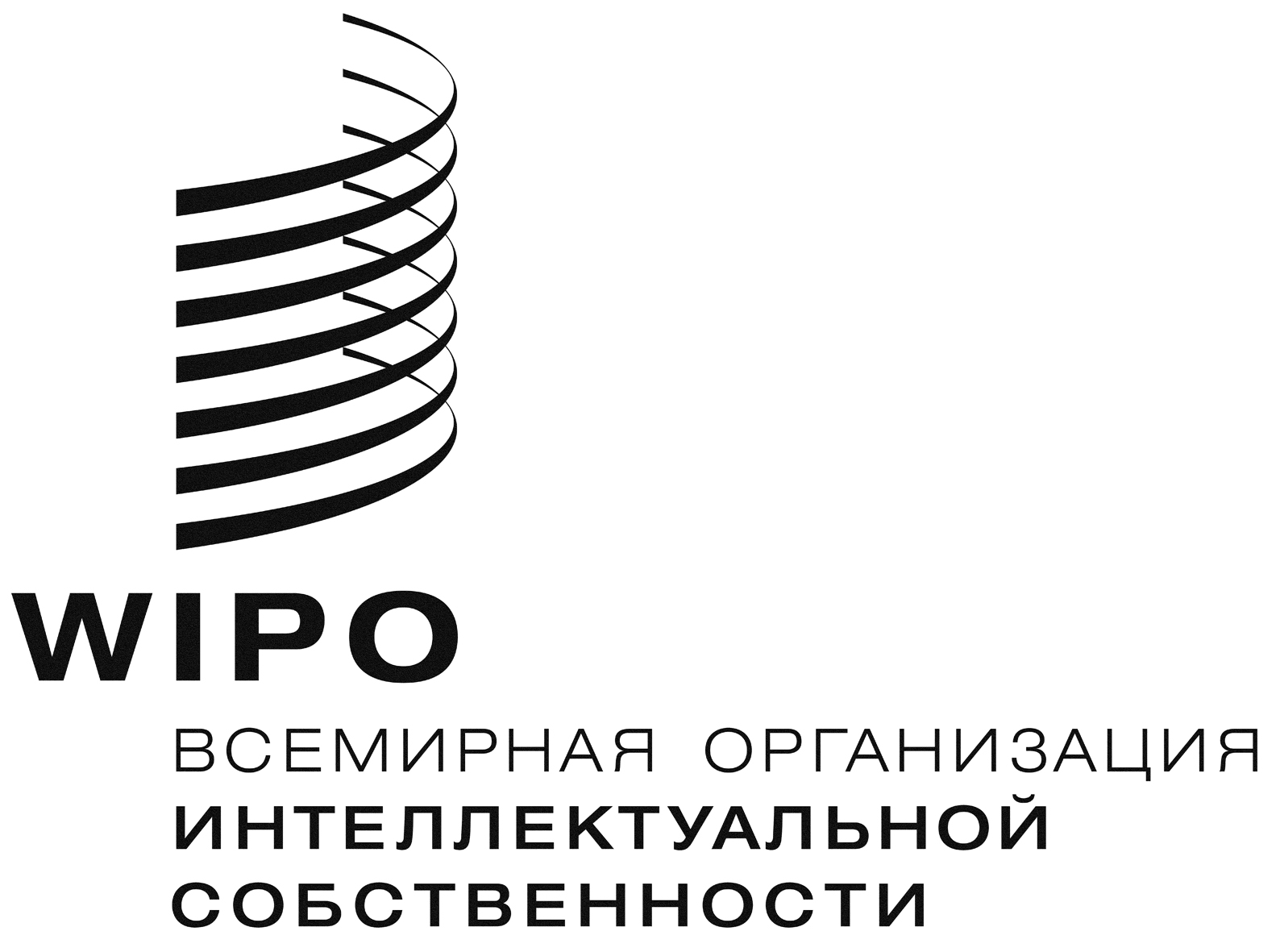 RBP/A/32/1 BP/A/32/1 BP/A/32/1 оригинал:  английскийоригинал:  английскийоригинал:  английскийдата:  5 ФЕВРАЛЯ 2016 г.дата:  5 ФЕВРАЛЯ 2016 г.дата:  5 ФЕВРАЛЯ 2016 г.